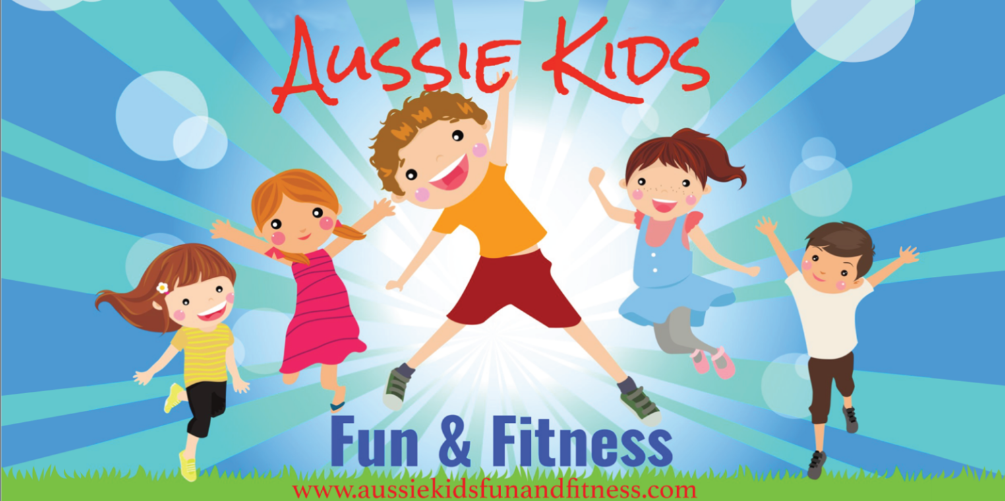 CUDGEN PUBLIC SCHOOL Vacation Care Program – DEC 17th – JAN 4th   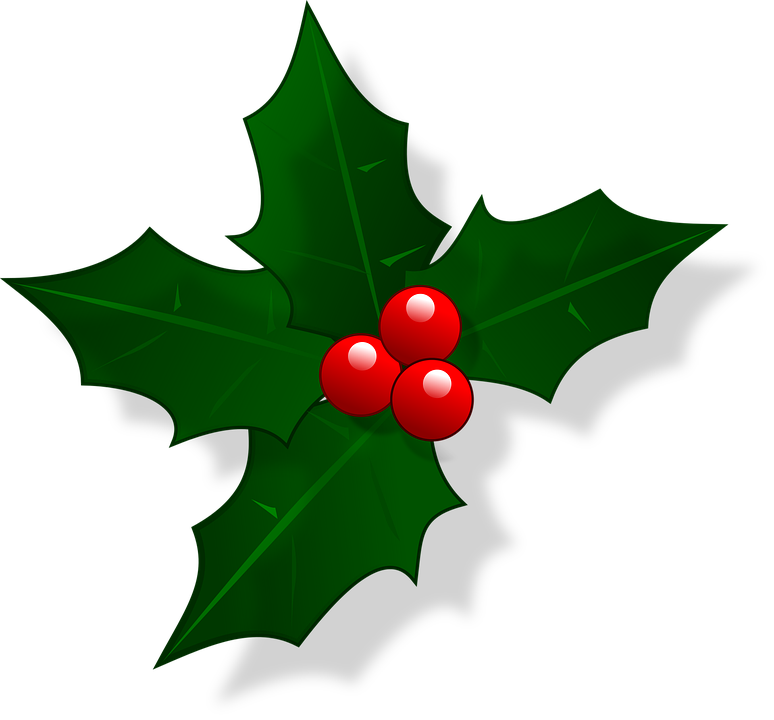 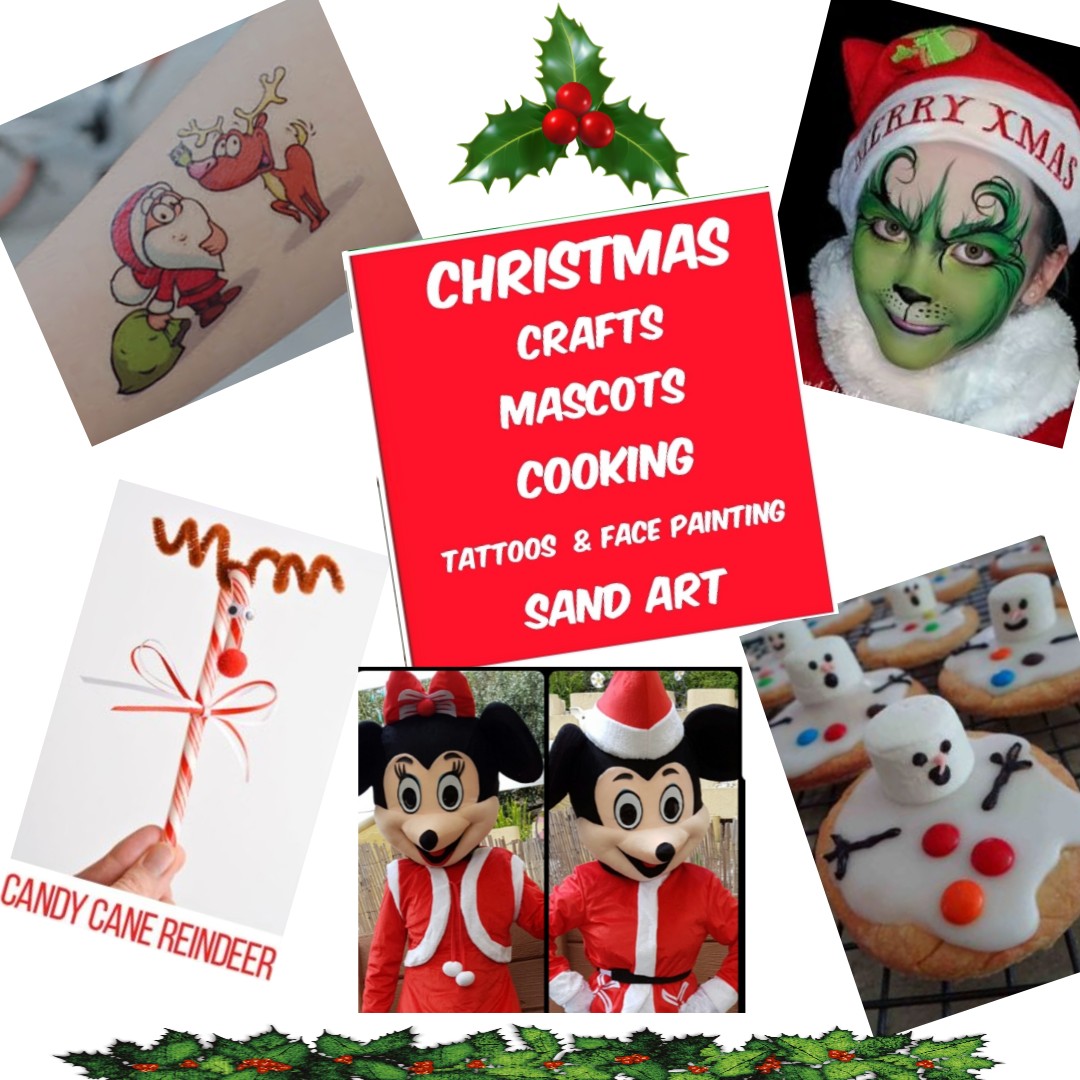 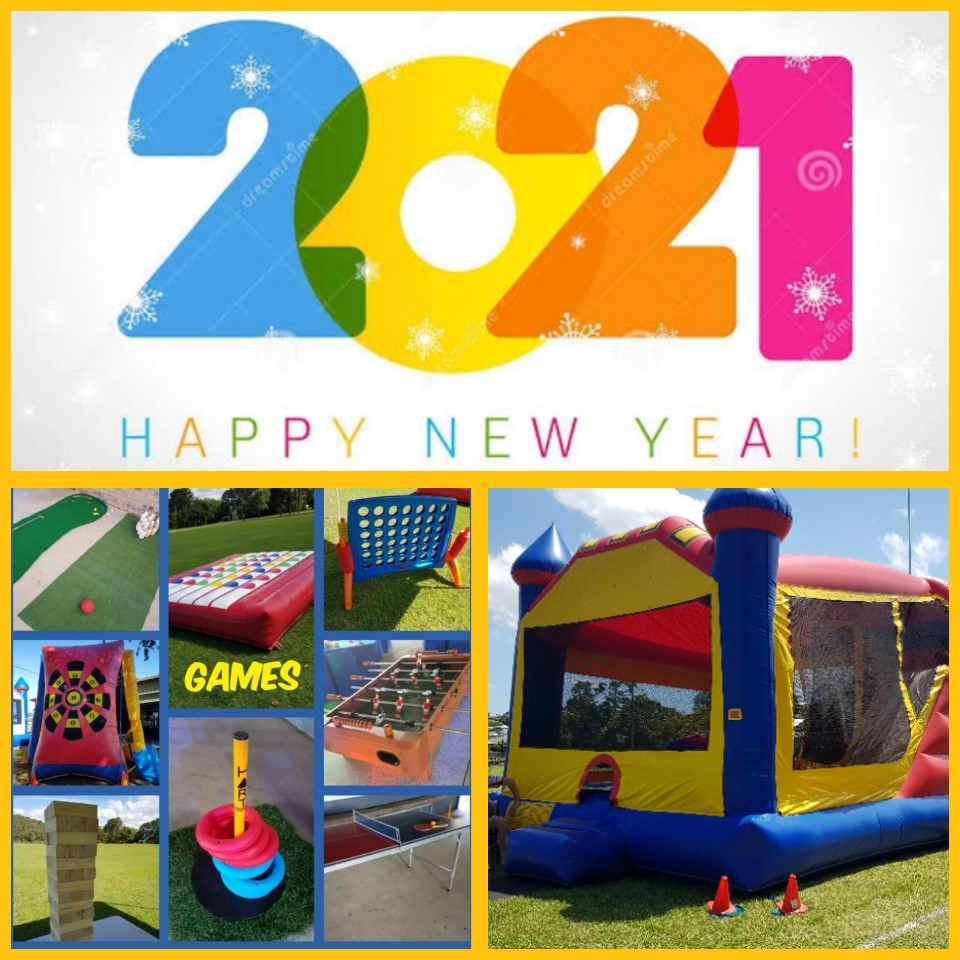 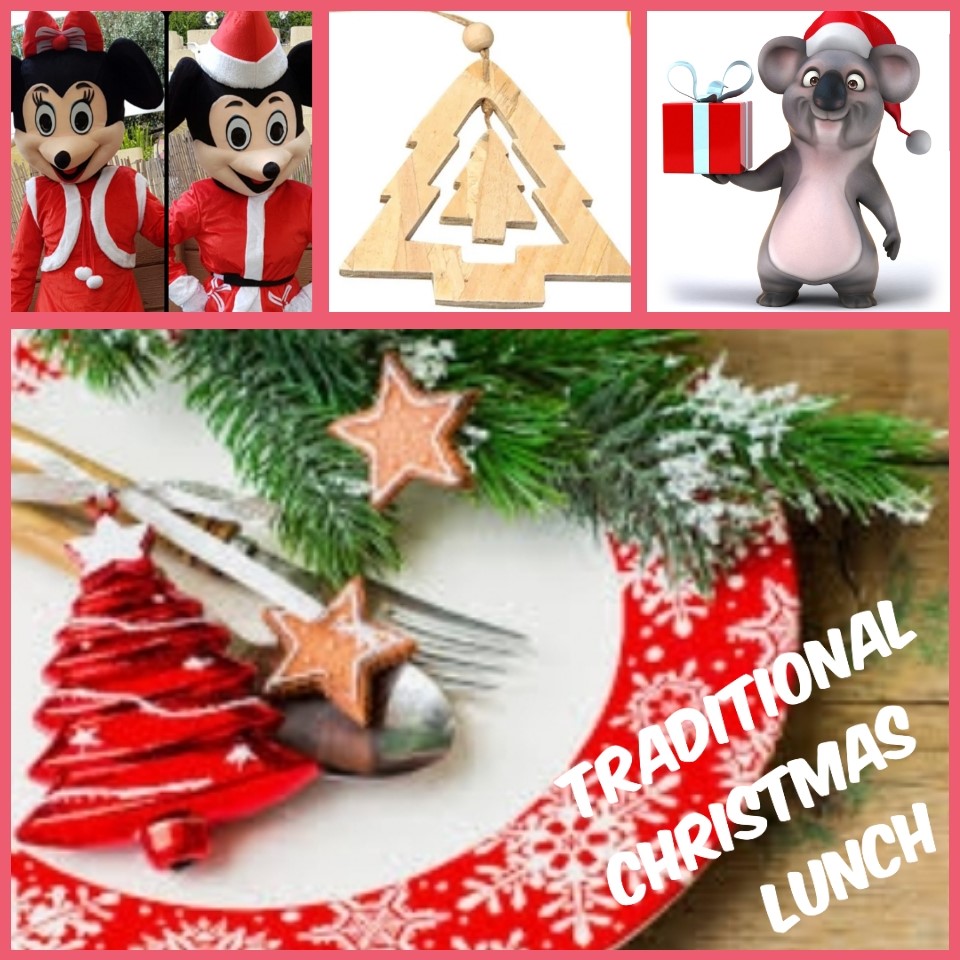 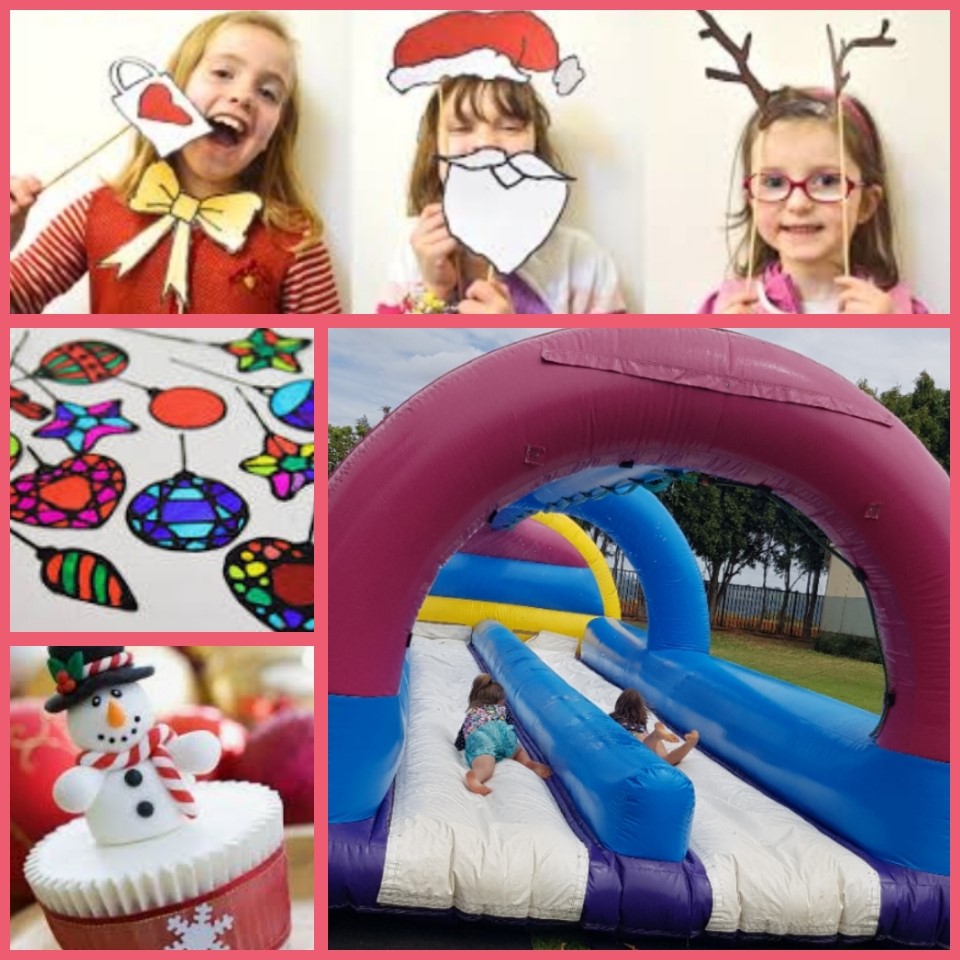 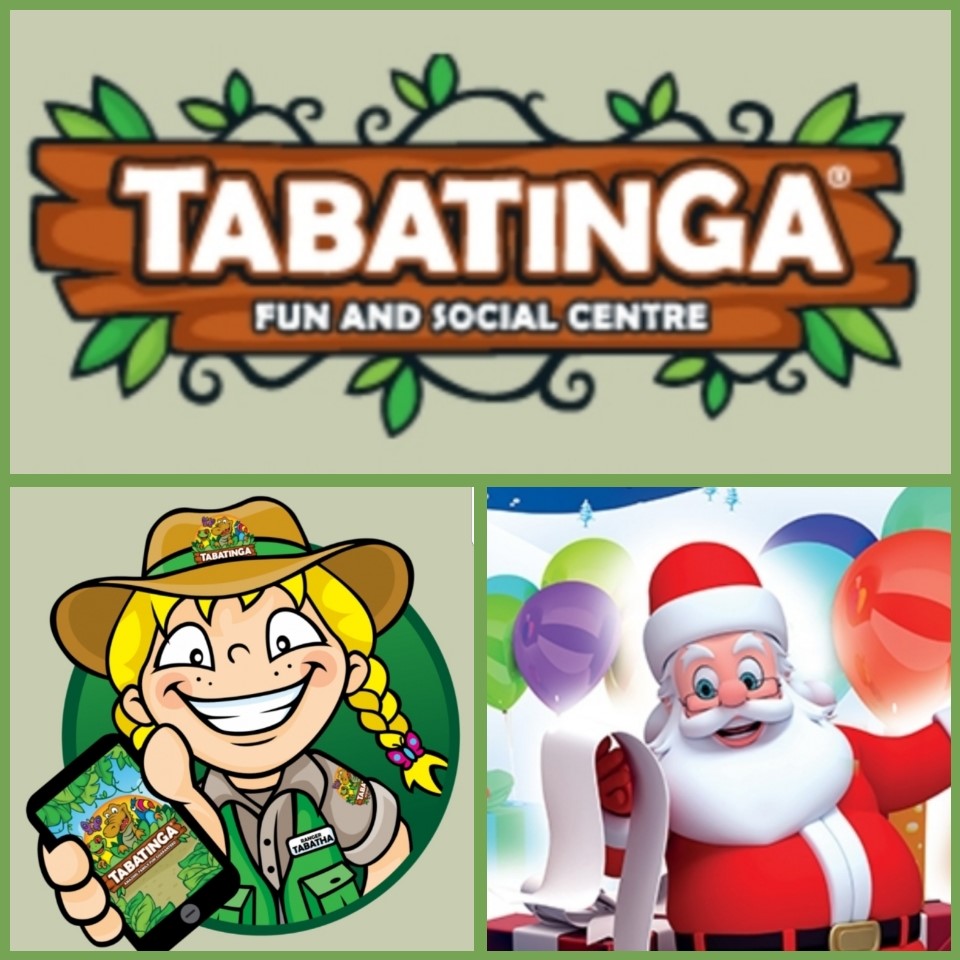 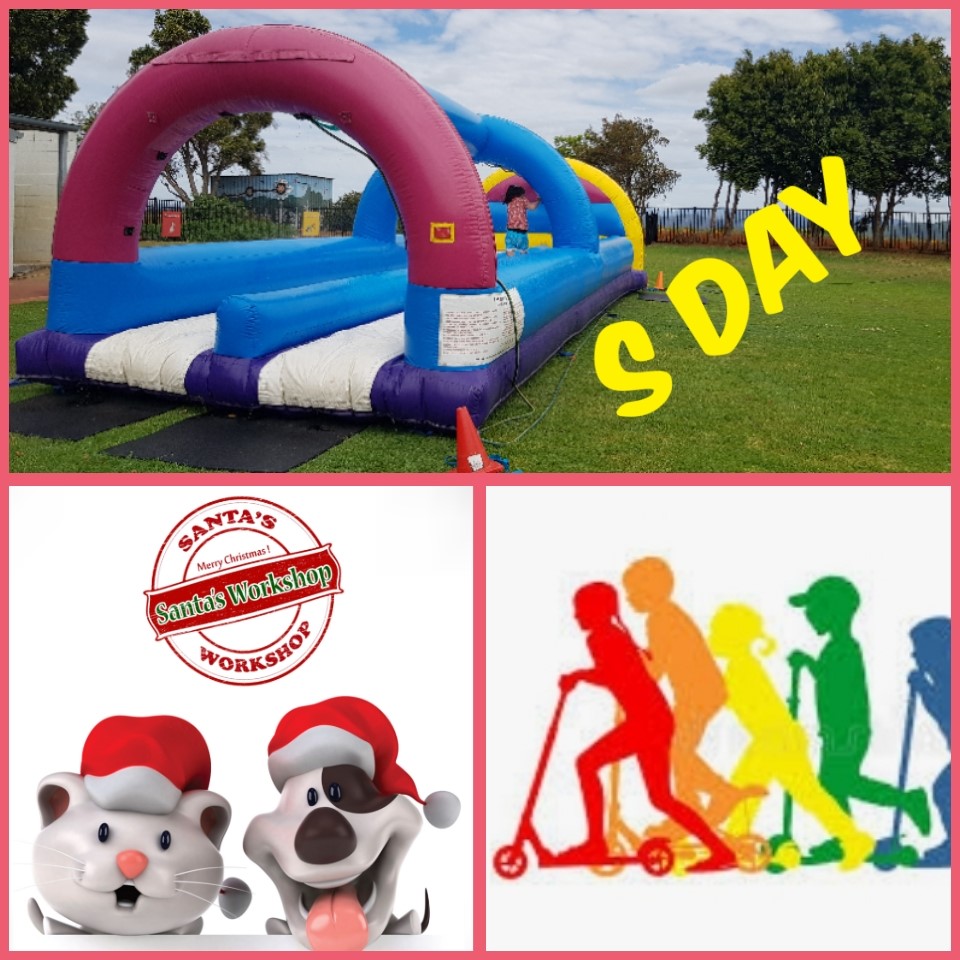 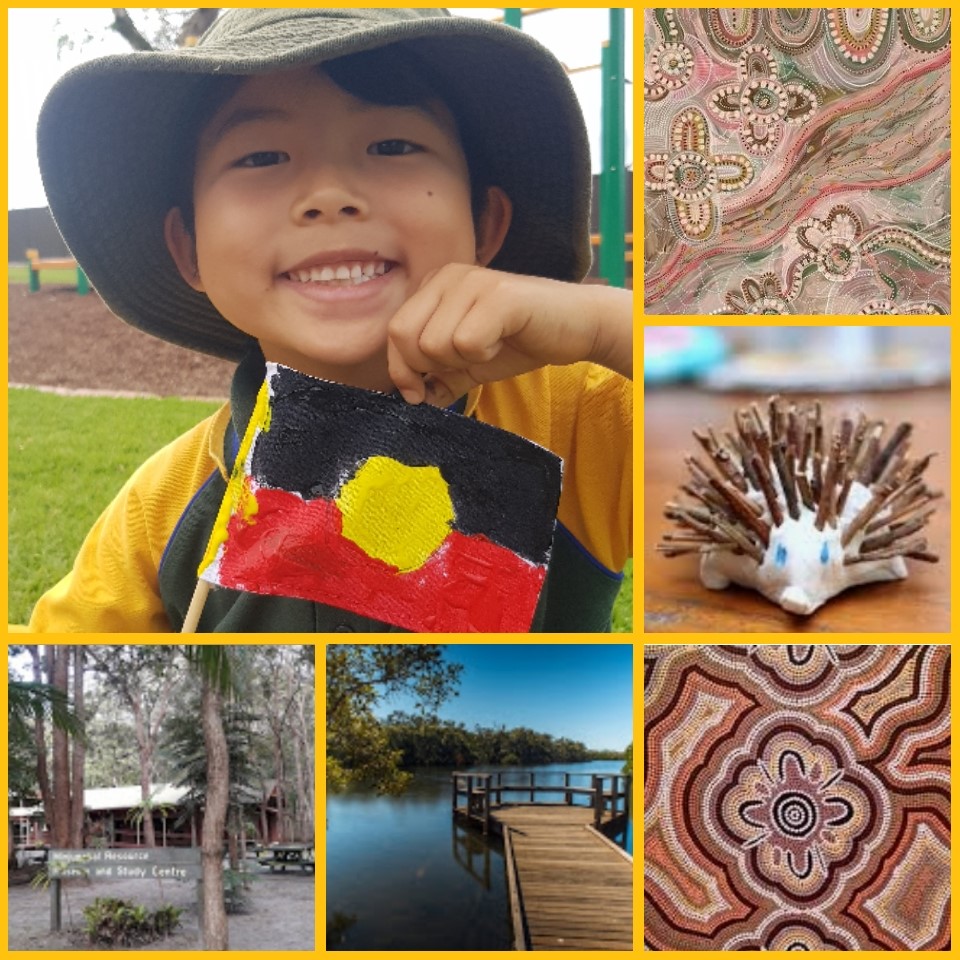 